Функциональная грамотность – способность человека вступать в отношения с внешней средой и максимально быстро адаптироваться и функционировать в ней. В отличие от элементарной грамотности как способности личности читать, понимать, составлять простые короткие тексты и осуществлять простейшие арифметические действия, Ф. г. Есть уровень знаний, умений и навыков, обеспечивающий нормальное функционирование личности в системе социальных отношений, который считается минимально необходимым для осуществления жизнедеятельности личности в конкретной культурной среде.Новый словарь методических терминов и понятий. — М.: Издательство ИКАР. Э.Г. Азимов, А.Н. Щукин. 2009.Функциональная грамотность – способность человека использовать приобретаемые в течение жизни знания, умения и навыки для решения максимально широкого диапазона жизненных задач в различных сферах человеческой деятельности, общения и социальных отношений.Читательская грамотность − способность человека понимать, использовать, оценивать тексты, размышлять о них и заниматься чтением для того, чтобы достигать своих целей, расширять свои знания и возможности, участвовать в социальной жизни.В современном образовательном пространстве необходимо постоянно проявлять способность находить информационно-смысловые взаимосвязи текстов разного типа и формата, в которых поднимается одна и та же проблема, соотносить информацию из разных текстов с внетекстовыми фоновыми знаниями, критически оценивать информацию и делать собственный вывод.Факторы, изменившие характер чтения и передачи информации в современном образовательном пространстве: появление новых технологий, повлиявших на характер чтения и передачи информации, потребность читающих быстро адаптироваться в изменяющемся контексте, обучаться, используя различные источники информации одномоментно.Особое внимание уделяется значимости умений, связанных как с пониманием прочитанного, так и с развитием способности применять полученную в процессе чтения информацию в разных ситуациях, в том числе в нестандартных. Необходимо уметь находить в текстах различную информацию, понимать и анализировать её, уметь интерпретировать и оценивать прочитанное. Кроме умений на осмысление и оценку информации, важны умения оценивать качество и надежность текста, обнаруживать и устранять противоречия, критически оценивать информацию, применять полученную информацию при решении широкого круга задач.В мониторинге сделан акцент на оценивании понимания информации из многочисленных разнообразных текстовых или других источников, что предусматривает сформированность таких умений, как анализ, синтез, интеграция и интерпретация информации, сравнение информации, полученной из разных источников, оценка достоверности текстов, интерпретация и обобщение информации из нескольких отличающихся (иногда противоречащих по содержанию) источников.Математическая грамотность – способность индивидуума проводить математические рассуждения и формулировать, применять, интерпретировать математику для решения проблем в разнообразных контекстах реального мира.Для мыслительной деятельности при разрешении проблем необходимо уметь:формулировать ситуацию на языке математики; применять математические понятия, факты, процедуры; интерпретировать, использовать и оценивать математические результаты.Основные элементы математической подготовки, актуальные для формирования и оценки функциональной грамотности:принимать задачу, представленную в форме, отличной от формы, типичной для российских учебников; работать с информацией, представленной в различных формах: текстовой, табличной, графической, а также переходить от одной формы к другой; привлекать информацию, которая не содержится непосредственно в условии задачи, особенно в тех случаях, когда для этого требуется использовать бытовые сведения, личный жизненный опыт;отбирать информацию, необходимую для решения, в частности, если условие задачи содержит избыточную информацию; удерживать в процессе решения все условия, необходимые для решения проблемы;владеть навыками самоконтроля за выполнением условий (ограничений) при нахождении решения и интерпретации полученного результата в рамках ситуации;определять самостоятельно точность данных, требуемых для решения задачи;использовать здравый смысл, метод перебора возможных вариантов, метод проб и ошибок;представлять в свободной словесной форме обоснованный ответ, который определяется особенностями ситуации.Естественнонаучная грамотность – способность человека применять естественнонаучные знания и умения в реальных жизненных ситуациях, в том числе в случаях обсуждения общественно значимых вопросов, связанных с практическими применениями достижений естественных наук.Естественнонаучно грамотный человек стремится занимать гражданскую позицию и участвовать в аргументированном обсуждении проблем, относящихся к естественным наукам и технологиям, что требует следующих компетентностей:научно объяснять явления;понимать основные особенности естественнонаучного исследования;интерпретировать данные и использовать научные доказательства для получения выводов.В PISA ситуации группируются по следующим контекстам: здоровье; природные ресурсы; окружающая среда; опасности и риски; связь науки и технологий. При этом каждая из ситуаций может рассматриваться на одном из трех уровней: личностном (связанном с самим учащимся, его семьей, друзьями), местном/национальном (связанном с проблемами данной местности или страны) и глобальном (когда рассматриваются явления, происходящие в различных уголках мира).Финансовая грамотность – способность личности принимать разумные, целесообразные решения, связанные с финансами, в различных ситуациях собственной жизнедеятельности в понимании, управлении и планировании своих собственных личных и семейных финансовых дел.Содержание представляет собой широкий спектр личностно значимых финансовых тем:деньги и денежные операции (повседневные покупки товаров, платежи, расходы, банковские карты, валюты)планирование и управление финансами (семейный бюджет, планируемые расходы и различные виды доходов (например, пособий, заработной платы и др.)риски и вознаграждения (ключевая область финансовой грамотности ориентирует на управление финансами с учётом двух видов рисков: финансовые потери, вызванные непредвиденными обстоятельствами (например, катастрофическим бедствием);риск, присущий финансовым продуктам (например, кредитным соглашениям с переменной процентной ставкой или инвестиционным продуктам.финансовая среда (знание (понимание) правового статуса (прав и обязанностей) потребителей финансовых продуктов, вопросов правового регулирования отношений на финансовом рынке, последствий изменения экономических условий и государственной политики. Например, последствий изменения процентных ставок, инфляции, налогообложения, введения или отмены тех или иных социальных пособий).PISA выделяет четыре вида познавательной деятельности: выявление финансовой информации в работе с источниками финансовой информации в различных жизненных ситуациях, обращающихся к определённым финансовым задачам человека);анализ информации в финансовом контексте на основе предъявляемых текстов (включая тексты, введённые в иллюстрации, представленные в формате таблиц, рекламных призывов и др.) и включает сравнение, противопоставление, синтез и экстраполяцию (распространение выводов, полученных из наблюдения над одной частью явления, на другую его часть или на всё явление в целом);оценка финансовых проблем сфокусирована на построении финансовых обоснований, объяснений, оценочных суждений, обобщений, основанных на знании и понимании, когда с помощью логических рассуждений важно понять смысл и создать представление о проблеме, связанной с финансами;применение финансовых знаний акцентирует внимание на эффективных действиях в финансовых ситуациях с помощью использования имеющихся финансовых знаний и понимания моделей поведения, целесообразных для решения определённых задач в определённых условиях.В PISA представлены четыре контекста: образовательный и профессиональный (финансовые материалы и ситуации, относящиеся к трудоустройству и будущей профессиональной деятельности. Например, частичная занятость, подготовка к дальнейшей работе и карьере посредством школьного образования и обучения, последующее образование); домашний и семейный (финансовые проблемы и вопросы, относящиеся к расходам, связанным с ведением хозяйства. Например, покупки предметов домашнего обихода, продуктов, учёта расходов, планирования совместных мероприятий, решений о составлении бюджета и приоритетности расходов);личностный (включает вопросы, связанные с потребительскими товарами и розничной торговлей, отдыхом и развлекательными мероприятиями, страхованием (жизни, здоровья, предметов собственности) и другими ситуациями, в которых товары или услуги покупаются для личного пользования. Например, выбор таких продуктов и услуг, как одежда, туалетные принадлежности, электронное или спортивное оборудование, сезонные билеты, абонементы в спортзал, а также открытие банковского счета и получение кредита); общественный (связь между личным финансовым благополучием и остальным сообществом в современном мире. Например, проблемы, связанные с информированностью о правах и обязанностях потребителей, налогах и льготах, сборах и услугах, справедливой торговле, последствиях потребительского выбора, пожертвований некоммерческим организациям, благотворительным фондам и др.).Российские аспекты содержания финансовой грамотности: доходы и расходы; финансовое планирование и бюджет; личные сбережения; кредитование; инвестирование; страхование; риски и финансовая безопасность; защита прав потребителей; общие знания экономики и азы финансовой арифметики.Глобальная компетентность (глобальные компетенции) – специфический обособленный ценностно-интегративный компонент функциональной грамотности, имеющий собственное предметное содержание, ценностную основу и нацеленный на формирование универсальных навыков (soft skills). Глобальная компетентность рассматривается на международном уровне как «многомерная» цель обучения на протяжении всей жизни. Глобально компетентная личность - человек, который способен воспринимать местные и глобальные проблемы и вопросы межкультурного взаимодействия, понимать и оценивать различные точки зрения и мировоззрения, успешно и уважительно взаимодействовать с другими людьми, а также ответственно действовать для обеспечения устойчивого развития и коллективного благополучия. Особенности глобальной компетентности: динамизм содержания под воздействием постоянно изменяющегося мира; осознание взаимосвязи и взаимопроникновения локального и глобального; включение в контент глобальной компетенции представлений о межкультурных взаимодействиях; деятельностная направленность; коммуникативная направленность;ценностная основа. Парадокс формирования глобальной компетентности как базового личностного образования связан с пониманием ее открытого, незавершенного состояния. Опосредованно это выражается в постоянной готовности глобально компетентного человека к переработке дополнительной информации, к получению новых знаний о мире и социальных взаимодействиях, под влиянием которых может меняться представление о соотношении глобального и локального, о целевых установках самостоятельной деятельности и коммуникаций. Связана с ее ценностной основой: направленностью на понимание ценности другого, на осознанное ответственное отношение к окружающим. В PISA учитывают:овладение знаниями о процессе глобализации, его проявлении во всех сферах и влиянии на все стороны жизни человека и общества;формирование аналитического и критического мышления;осознание собственной культурной идентичности и понимание культурного многообразия;освоение опыта отношения к различным культурам, основанного на понимании ценности культурного многообразия мира.Способности:критически рассматривать с различных точек зрения вопросы и ситуации глобального характера и межкультурного взаимодействия и эффективно действовать в этих ситуациях; осознавать, каким образом культурные, религиозные, политические, расовые и иные различия могут оказывать влияние на суждения, взгляды и мировоззрение;вступать в открытое, уважительное и эффективное взаимодействие с другими людьми на основе разделяемого всеми уважения к человеческому достоинству.PISA включает два компонента: 1) «Знание и понимание» а) осознание и понимание глобальных проблем: осведомленность о наиболее значимых глобальных проблемах; понимание взаимосвязей между глобальными проблемами, влияния глобальных проблем на локальные тенденции. б) осознание и понимание межкультурных различий, взаимопонимание: осознание сходства и различий разных культур; понимание иной точки зрения, осознание факторов, влияющих на выбор той или иной позиции. 2) «Умения» а) аналитическое мышление: следование логике; системность рассмотрения проблемы; соблюдение последовательности рассмотрения проблемы; способность интерпретировать смысл элементов текста; способность устанавливать связи и выявлять противоречия при рассмотрении проблемы. б) критическое мышление: оценка значимости, обоснованности, достоверности информации (текста, источника, утверждения) с позиций внутренней целостности, непротиворечивости объективным данным и личному опыту; осознание связи собственных взглядов с определенными ценностями и культурными традициями, понимание обусловленности взглядов и суждений культурными и иными традициями.Креативное мышление – способность продуктивно участвовать в процессе выработки, оценки и совершенствовании идей, направленных на получение инновационных (новых, новаторских, оригинальных, нестандартных, непривычных) и эффективных (действенных, результативных, экономичных, оптимальных) решений, и/или нового знания, и/или эффектного (впечатляющего, вдохновляющего, необыкновенного, удивительного) выражения воображения.Широко распространено представление о том, что креативность проявляется как уникальный творческий прорыв, великое открытие или шедевр, которые неразрывно связаны как с глубоким знанием предмета, исполнительским мастерством, так и с одарённостью, выдающимися способностями или талантом. Это явление называют «большой креативностью» (Big-C creativity). Вместе с тем, креативность может проявляться и в ежедневных делах, таких, как, например, оформление подарка или фотоальбома, способность приготовить вкусную еду из остатков продуктов или способность найти отличное решение сложной логистической проблемы, встроиться в сложный график и т.п. Способность к продуктивному творческому подходу в таком случае называют «малой креативностью» (little-c creativity).В PISA приоритет отдается «малой креативности». Успешность должна зависеть больше от организации мыслительных процессов, нежели от глубины знания того или иного предмета. Направление оценки нацелено не на выявление одаренных и талантливых детей, а скорее на определение тех границ, в которых учащиеся способны мыслить креативно, а также на выявление того, как эта способность соотносится с особенностями образовательного процесса — с практиками обучения, учебной и внеучебной деятельностью, другими характеристиками современных образовательных систем.PISA опирается на достоверно установленные факты, подтверждающие наличие существенных различий творческих задач по меньшей мере в трех областях: в области вербального выражения;в области художественного выражения; в области разрешения проблем — социальных, естественнонаучных, математических.Содержательные области:письменное или устное словесное самовыражение;изобразительное и символическое самовыражение;решение естественнонаучных и математических проблем;решение социальных и межличностных проблем.Письменное самовыражение требует продемонстрировать воображение и уважение к правилам и условностям, которые делают создаваемые тексты понятными различным аудиториям: создание свободных высказываний и текстов (с указанными ограничениями по объему);выдвижение идей для создания текстов на основе рассмотрения различных стимулов, таких как рисованные мультфильмы без заголовков, фантастические иллюстрации или ряд абстрактных картинок;оценка креативности приводимых высказываний (заголовков, историй, лозунгов и т.п.);совершенствование собственных или чужих текстов. Визуальное самовыражение предполагает исследование, экспериментирование и выражение различных идей с помощью разнообразных изобразительно-выразительных средств: выдвижение идей для своих проектов, основываясь на заданном сценарии и исходных установках (например, на тех деталях, которые должны быть включены в проект, или тех инструментах или способах, которые необходимо использовать);оценка креативности собственных или чужих идей с позиций их ясности, привлекательности или новизны;совершенствование изображений в соответствии с данными инструкциями или дополнительной информацией. Решение социальных проблем основано на способности сочувствовать, сопереживать потребностям отдельных социальных групп, а также выявлять и оценивать эти потребности; распознавать образцы и выдвигать идеи, имеющие смысл для данной группы, предлагать инновационные и одновременно функциональные решения:погружение в проблему, имеющую социальный фокус;выдвижение различных идей для решения социальных проблем, отвечающих заданному сценарию;оценка оригинальности, эффективности и осуществимости собственных или чужих решений;вовлечение в непрерывный процесс построения знания и совершенствования решения.Несмотря на значительное пересечение с естественнонаучными умениями и навыками, креативное мышление в области точных наук больше сфокусировано:на процессе выдвижения новых идей, а не на применении уже известных знаний; на оригинальности предлагаемых подходов и решений (при условии, что ответы имеют смысл и ценность); на открытых проблемах, допускающих альтернативные решения и потому требующих серии приближений и уточнений; на способах и процессе получения решения, а не на ответе.читательская грамотность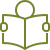 математическая грамотность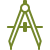 естественнонаучная грамотность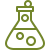 финансовая грамотность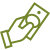 глобальные компетенции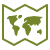 креативное мышление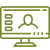 